Agenda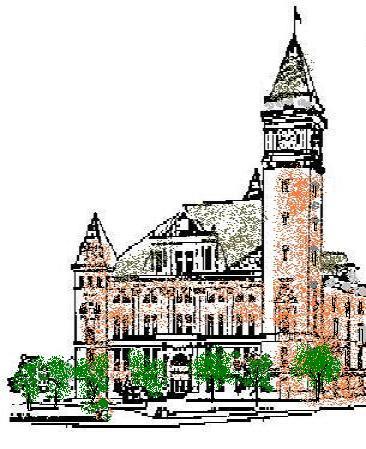 Tipton County Board of Zoning AppealsOctober 6, 20217:00 p.m.The Tipton County Board of Zoning Appeals will hold its regular meeting on Wednesday, October 6, 2021, at 7:00 pm, in the 1st Floor Meeting Room of the Tipton County Courthouse, 101 East Jefferson Street, Tipton, Indiana. The agenda is as follows: Call to OrderRoll Call Modifications to Agenda / Agenda Summation Approval of Minutes a) Minutes of September 1, 2021Public Hearingsa) CO-V-30-21 Summitt use variance and development standard varianceOld Businessa) CO-V-29-21 Bailey findings of factNew BusinessNone. Adjournment 